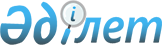 Тұран ауылдық округінің 2024-2026 жылдарға арналған бюджеті туралыҚызылорда облысы Шиелі аудандық мәслихатының 2023 жылғы 26 желтоқсандағы № 11/24 шешімі.
      "Қазақстан Республикасының Бюджет кодексі" Қазақстан Республикасы Кодексінің 75-бабының 2-тармағына, "Қазақстан Республикасындағы жергілікті мемлекеттік басқару және өзін-өзі басқару туралы" Қазақстан Республикасы Заңының 6-бабының 2-7 тармағына сәйкес Шиелі аудандық мәслихаты ШЕШІМ ҚАБЫЛДАДЫ:
      1. Тұран ауылдық округінің 2024-2026 жылдарға арналған бюджеті 1, 2 және 3-қосымшаларға сәйкес, оның ішінде 2024 жылға мынадай көлемдерде бекітілсін:
      1) кірістер – 102 539 мың теңге, оның ішінде:
      салықтық түсімдер – 6 131 мың теңге;
      трансферттер түсімдері – 96 408 мың теңге;
      2) шығындар – 103 553,1 мың теңге;
      3) таза бюджеттік кредиттеу – 0;
      бюджеттік кредиттер – 0;
      бюджеттік кредиттерді өтеу – 0;
      4) қаржы активтерімен жасалатын операциялар бойынша сальдо – 0;
      қаржы активтерін сатып алу – 0;
      мемлекеттің қаржы активтерін сатудан түсетін түсімдер – 0;
      5) бюджет тапшылығы (профициті) – -1 014,1 мың теңге;
      6) бюджет тапшылығын қаржыландыру (профицитті пайдалану) – 1 014,1 мың теңге;
      қарыздар түсімі – 0;
      қарыздарды өтеу – 0;
      бюджет қаражатының пайдаланылатын қалдықтары – 1014,1 мың теңге.
      Ескерту. 1-тармақ жаңа редакцияда - Қызылорда облысы Шиелі аудандық мәслихатының 11.03.2024 № 14/24 шешімімен (01.01.2024 бастап қолданысқа енгізіледі).


      2. 2024 жылға аудандық бюджеттен Тұран ауылдық округ бюджетіне берілетін бюджеттік субвенциялар көлемі 84 594 мың теңге сомасында белгіленсін.
      3. Осы шешім 2024 жылғы 1 қаңтардан бастап қолданысқа енгізіледі. Тұран ауылдық округінің 2024 жылға арналған бюджеті
      Ескерту. 1-қосымша жаңа редакцияда - Қызылорда облысы Шиелі аудандық мәслихатының 11.03.2024 № 14/24 шешімімен (01.01.2024 бастап қолданысқа енгізіледі). Тұран ауылдық округінің 2025 жылға арналған бюджеті Тұран ауылдық округінің 2026 жылға арналған бюджеті
					© 2012. Қазақстан Республикасы Әділет министрлігінің «Қазақстан Республикасының Заңнама және құқықтық ақпарат институты» ШЖҚ РМК
				
      Шиелі аудандық мәслихат төрағасы 

А.Жандарбеков
Шиелі аудандық мәслихатының
2023 жылғы 26 желтоқсандағы
№ 11/24 шешіміне 1-қосымша
Санаты 
Санаты 
Санаты 
Санаты 
Санаты 
Сомасы, мың теңге
Сыныбы 
Сыныбы 
Сыныбы 
Сыныбы 
Сомасы, мың теңге
Кіші сыныбы 
Кіші сыныбы 
Кіші сыныбы 
Сомасы, мың теңге
Атауы
Атауы
Сомасы, мың теңге
1. Кірістер 
1. Кірістер 
102 539
1
Салықтық түсімдер
Салықтық түсімдер
6 131
01
Табыс салығы
Табыс салығы
2 500
2
Жеке табыс салығы
Жеке табыс салығы
2 500
04
Меншікке салынатын салықтар
Меншікке салынатын салықтар
3 631
1
Мүлікке салынатын салықтар
Мүлікке салынатын салықтар
229
4
Көлік кұралдарына салынатын салық
Көлік кұралдарына салынатын салық
3 402
4
Трансферттер түсімі
Трансферттер түсімі
96 408
02
Мемлекеттiк басқарудың жоғары тұрған органдарынан түсетiн трансферттер
Мемлекеттiк басқарудың жоғары тұрған органдарынан түсетiн трансферттер
96 408
3
Аудандардың (облыстық маңызы бар қаланың) бюджетінен трансферттер
Аудандардың (облыстық маңызы бар қаланың) бюджетінен трансферттер
96 408
Функционалдық топтар 
Функционалдық топтар 
Функционалдық топтар 
Функционалдық топтар 
Функционалдық топтар 
Сомасы, мың теңге
Функционалдық кіші топтар
Функционалдық кіші топтар
Функционалдық кіші топтар
Функционалдық кіші топтар
Сомасы, мың теңге
Бюджеттік бағдарламалардың әкімшілері
Бюджеттік бағдарламалардың әкімшілері
Бюджеттік бағдарламалардың әкімшілері
Сомасы, мың теңге
Бюджеттік бағдарламалар (кіші бағдарламалар)
Бюджеттік бағдарламалар (кіші бағдарламалар)
Сомасы, мың теңге
Атауы
Сомасы, мың теңге
2. Шығындар 
103 553,1
1
Жалпы сипаттағы мемлекеттiк қызметтер
58 149
01
Мемлекеттiк басқарудың жалпы функцияларын орындайтын өкiлдi, атқарушы және басқа органдар
58 149
124
Аудандық маңызы бар қала, ауыл, кент, ауылдық округ әкімінің аппараты
58 149
001
Аудандық маңызы бар қала, ауыл, кент, ауылдық округ әкімінің қызметін қамтамасыз ету жөніндегі қызметтер 
58 149
7
Тұрғын үй-коммуналдық шаруашылық
8 693
03
Елді-мекендерді көркейту
8 693
124
Аудандық маңызы бар қала, ауыл, кент, ауылдық округ әкімінің аппараты
8 693
008
Елді мекендердегі көшелерді жарықтандыру
1 340
009
Елді мекендерді санитариясын қамтамасыз ету
0
011
Елді мекендерді абаттандыру мен көгалдандыру 
7 353
8
Мәдениет, спорт, туризм және ақпараттық кеңістiк
36 711
01
Мәдениет саласындағы қызмет
36 711
124
Аудандық маңызы бар қала, ауыл, кент, ауылдық округ әкімінің аппараты
36 711
006
Жергілікті деңгейде мәдени-демалыс жұмысын қолдау
32 711
032
Ведомстволық бағыныстағы мемлекеттік мекемелер мен ұйымдардың күрделі шығыстары
4 000
12
Көлік және коммуникациялар
0
01
Автомобиль көлігі
0
124
Аудандық маңызы бар қала, ауыл, кент, ауылдық округ әкімінің аппараты
0
013
Аудандық маңызы бар қалаларда, ауылдарда, кенттерде, ауылдық округтерде автомобиль жолдарының жұмыс істеуін қамтамасыз ету 
0
15
Трансферттер
0,1
01
Трансферттер
0,1
124
Аудандық маңызы бар қала, ауыл, кент, ауылдық округ әкімінің аппараты
0,1
048
Пайдаланылмаған (толық пайдаланылмаған) нысаналы трансферттерді қайтару
0,1
3. Таза бюджеттік кредит беру
0
4. Қаржы активтерімен жасалатын операциялар бойынша сальдо
0
5. Бюджет тапшылығы (профициті)
-1 014,1
6. Бюджет тапшылығын қаржыландыру (профицитін пайдалану)
1014,1
8
Бюджет қаражатының пайдаланылатын қалдықтары
1014,1
01
Бюджет қаражатының қалдықтары
1014,1
1
Бюджет қаражатының бос қалдықтары
1014,1
01
Бюджет қаражатының бос қалдықтары
1014,1Шиелі аудандық мәслихатының
2023 жылғы "26" желтоқсандағы
№ 11/24 шешіміне 2-қосымша
Санаты 
Санаты 
Санаты 
Санаты 
Санаты 
Сомасы, мың теңге
Сыныбы
Сыныбы
Сыныбы
Сыныбы
Сомасы, мың теңге
 Кіші сыныбы
 Кіші сыныбы
 Кіші сыныбы
Сомасы, мың теңге
Атауы
Атауы
Сомасы, мың теңге
1. Кірістер
1. Кірістер
93679
1
Салықтық түсімдер
Салықтық түсімдер
5461
01
Табыс салығы
Табыс салығы
1872
2
Төлем көзінен салық салынбайтын табыстардан ұсталатын жеке табыс салығы
Төлем көзінен салық салынбайтын табыстардан ұсталатын жеке табыс салығы
1872
04
Меншiкке салынатын салықтар
Меншiкке салынатын салықтар
3589
1
Мүлiкке салынатын салықтар
Мүлiкке салынатын салықтар
238
3
Жер салығы
Жер салығы
0
4
Көлiк құралдарына салынатын салық
Көлiк құралдарына салынатын салық
3351
4
Трансферттердің түсімдері
Трансферттердің түсімдері
88218
02
Мемлекеттiк басқарудың жоғары тұрған органдарынан түсетiн трансферттер
Мемлекеттiк басқарудың жоғары тұрған органдарынан түсетiн трансферттер
88218
3
Ауданның (облыстық маңызы бар қаланың) бюджетінен трансферттер
Ауданның (облыстық маңызы бар қаланың) бюджетінен трансферттер
88218
Фнкционалдық топ 
Фнкционалдық топ 
Фнкционалдық топ 
Фнкционалдық топ 
Фнкционалдық топ 
Сомасы, мың теңге
Функционалдық кіші топ 
Функционалдық кіші топ 
Функционалдық кіші топ 
Функционалдық кіші топ 
Сомасы, мың теңге
Бюджеттік бағдарламалардың әкімшісі 
Бюджеттік бағдарламалардың әкімшісі 
Бюджеттік бағдарламалардың әкімшісі 
Сомасы, мың теңге
Бюджеттік бағдарламалар (кіші бағдарламалар) 
Бюджеттік бағдарламалар (кіші бағдарламалар) 
Сомасы, мың теңге
Атауы
Сомасы, мың теңге
2. Шығындар
93679
1
Жалпы сипаттағы мемлекеттiк қызметтер
58609
01
Мемлекеттiк басқарудың жалпы функцияларын орындайтын өкiлдi, атқарушы және басқа органдар
58609
124
Аудандық маңызы бар қала, ауыл, кент, ауылдық округ әкімінің аппараты
58609
001
Аудандық маңызы бар қала, ауыл, кент, ауылдық округ әкімінің қызметін қамтамасыз ету жөніндегі қызметтер
58609
07
Тұрғын үй-коммуналдық шаруашылық
1051
3
Елді-мекендерді көркейту
1051
124
Аудандық маңызы бар қала, ауыл, кент, ауылдық округ әкімінің аппараты
1051
008
Елді мекендерде көшелерді жарықтандыру
635
011
Елді мекендерді абаттандыру мен көгалдандыру
416
08
Мәдениет, спорт, туризм және ақпараттық кеңістiк
34019
1
Мәдениет саласындағы қызмет
34019
124
Аудандық маңызы бар қала, ауыл, кент, ауылдық округ әкімінің аппараты
34019
006
Жергілікті деңгейде мәдени-демалыс жұмысын қолдау
34019
3. Таза бюджеттік кредит беру
0
4. Қаржы активтерімен жасалатын операциялар бойынша сальдо
0
5. Бюджет тапшылығы (профициті)
0
6. Бюджет тапшылығын қаржыландыру (профицитті пайдалану)
0
8
Бюджет қаражатының пайдаланылатын қалдықтары
0
01
Бюджет қаражатының қалдығы
0
1
Бюджет қаражатының бос қалдықтары
0
001
Бюджет қаражатының бос қалдықтары
0Шиелі аудандық мәслихатының
2023 жылғы "26" желтоқсандағы
№ 11/24 шешіміне 3-қосымша
Санаты 
Санаты 
Санаты 
Санаты 
Санаты 
Сомасы, мың теңге
Сыныбы
Сыныбы
Сыныбы
Сыныбы
Сомасы, мың теңге
 Кіші сыныбы
 Кіші сыныбы
 Кіші сыныбы
Сомасы, мың теңге
Атауы
Атауы
Сомасы, мың теңге
1. Кірістер
1. Кірістер
98363
1
Салықтық түсімдер
Салықтық түсімдер
5734
01
Табыс салығы
Табыс салығы
1966
2
Төлем көзінен салық салынбайтын табыстардан ұсталатын жеке табыс салығы
Төлем көзінен салық салынбайтын табыстардан ұсталатын жеке табыс салығы
1966
04
Меншiкке салынатын салықтар
Меншiкке салынатын салықтар
3768
1
Мүлiкке салынатын салықтар
Мүлiкке салынатын салықтар
250
3
Жер салығы
Жер салығы
0
4
Көлiк құралдарына салынатын салық
Көлiк құралдарына салынатын салық
3518
4
Трансферттердің түсімдері
Трансферттердің түсімдері
92629
02
Мемлекеттiк басқарудың жоғары тұрған органдарынан түсетiн трансферттер
Мемлекеттiк басқарудың жоғары тұрған органдарынан түсетiн трансферттер
92629
3
Ауданның (облыстық маңызы бар қаланың) бюджетінен трансферттер
Ауданның (облыстық маңызы бар қаланың) бюджетінен трансферттер
92629
Фнкционалдық топ 
Фнкционалдық топ 
Фнкционалдық топ 
Фнкционалдық топ 
Фнкционалдық топ 
Сомасы, мың теңге
Функционалдық кіші топ 
Функционалдық кіші топ 
Функционалдық кіші топ 
Функционалдық кіші топ 
Сомасы, мың теңге
Бюджеттік бағдарламалардың әкімшісі 
Бюджеттік бағдарламалардың әкімшісі 
Бюджеттік бағдарламалардың әкімшісі 
Сомасы, мың теңге
Бюджеттік бағдарламалар (кіші бағдарламалар) 
Бюджеттік бағдарламалар (кіші бағдарламалар) 
Сомасы, мың теңге
Атауы
Сомасы, мың теңге
2. Шығындар
98363
1
Жалпы сипаттағы мемлекеттiк қызметтер
61539
01
Мемлекеттiк басқарудың жалпы функцияларын орындайтын өкiлдi, атқарушы және басқа органдар
61539
124
Аудандық маңызы бар қала, ауыл, кент, ауылдық округ әкімінің аппараты
61539
001
Аудандық маңызы бар қала, ауыл, кент, ауылдық округ әкімінің қызметін қамтамасыз ету жөніндегі қызметтер
61539
07
Тұрғын үй-коммуналдық шаруашылық
1104
3
Елді-мекендерді көркейту
1104
124
Аудандық маңызы бар қала, ауыл, кент, ауылдық округ әкімінің аппараты
1104
008
Елді мекендерде көшелерді жарықтандыру
667
011
Елді мекендерді абаттандыру мен көгалдандыру
437
08
Мәдениет, спорт, туризм және ақпараттық кеңістiк
35720
1
Мәдениет саласындағы қызмет
35720
124
Аудандық маңызы бар қала, ауыл, кент, ауылдық округ әкімінің аппараты
35720
006
Жергілікті деңгейде мәдени-демалыс жұмысын қолдау
35720
3. Таза бюджеттік кредит беру
0
4. Қаржы активтерімен жасалатын операциялар бойынша сальдо
0
5. Бюджет тапшылығы (профициті)
0
6. Бюджет тапшылығын қаржыландыру (профицитті пайдалану)
0
8
Бюджет қаражатының пайдаланылатын қалдықтары
0
01
Бюджет қаражатының қалдығы
0
1
Бюджет қаражатының бос қалдықтары
0
001
Бюджет қаражатының бос қалдықтары
0